Emotional and Mental Health Wellbeing AuditThe Emotional and Mental Health Wellbeing Audit (below) has been written to help you review your current approach to Emotional and Mental Health, allowing you to identify strengths and areas for development. The following audit is based upon the eight principles of the whole school approach as laid out in the document ‘Promoting children’s and young people’s health and wellbeing – a whole school and college approach’ published by Public Health England and the children and young people’s Mental Health Coalition March 2015. It would be useful to view this document whilst completing the audit.Schools can consider the descriptors and record how they are currently meeting them. The self- assessed ‘RAG’ (red, amber or green) rating helps to identify which areas need more attention in developing a whole school approach.Schools can then use the action plan template at the end of the audit to plan ‘next steps’.AREA OF WHOLE SCHOOL APPROACHAREA OF WHOLE SCHOOL APPROACHAREA OF WHOLE SCHOOL APPROACHCURRENT POSITIONCURRENT POSITIONCURRENT POSITIONCURRENT POSITIONCURRENT POSITIONRAG RATINGRAG RATINGRAG RATINGAREA OF WHOLE SCHOOL APPROACHAREA OF WHOLE SCHOOL APPROACHAREA OF WHOLE SCHOOL APPROACHCURRENT POSITIONCURRENT POSITIONCURRENT POSITIONCURRENT POSITIONCURRENT POSITIONRAG1. Leadership and management that supports and champions efforts to promote emotional health and wellbeing1. Leadership and management that supports and champions efforts to promote emotional health and wellbeing1. Leadership and management that supports and champions efforts to promote emotional health and wellbeing1. Leadership and management that supports and champions efforts to promote emotional health and wellbeing1. Leadership and management that supports and champions efforts to promote emotional health and wellbeing1. Leadership and management that supports and champions efforts to promote emotional health and wellbeing1. Leadership and management that supports and champions efforts to promote emotional health and wellbeing1. Leadership and management that supports and champions efforts to promote emotional health and wellbeing1. Leadership and management that supports and champions efforts to promote emotional health and wellbeing1. Leadership and management that supports and champions efforts to promote emotional health and wellbeing1. Leadership and management that supports and champions efforts to promote emotional health and wellbeing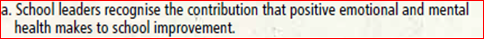 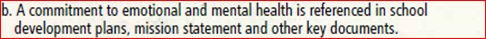 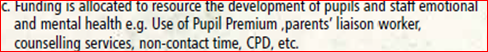 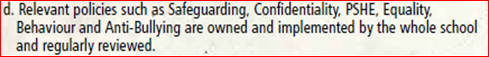 2. School ethos and environment that promotes respect and values diversity2. School ethos and environment that promotes respect and values diversity2. School ethos and environment that promotes respect and values diversity2. School ethos and environment that promotes respect and values diversity2. School ethos and environment that promotes respect and values diversity2. School ethos and environment that promotes respect and values diversity2. School ethos and environment that promotes respect and values diversity2. School ethos and environment that promotes respect and values diversity2. School ethos and environment that promotes respect and values diversity2. School ethos and environment that promotes respect and values diversity2. School ethos and environment that promotes respect and values diversity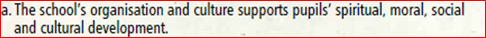 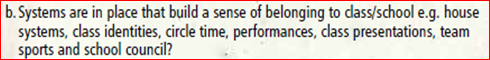 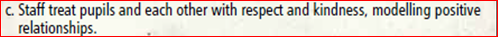 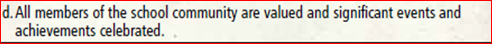 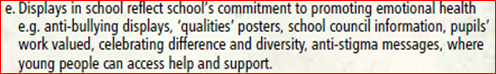 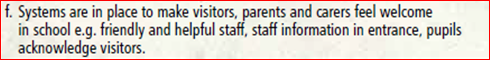 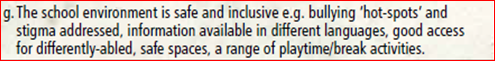 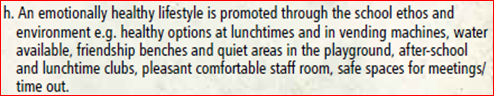 3. Curriculum, teaching and learning to promote resilience and support social and emotional learning.3. Curriculum, teaching and learning to promote resilience and support social and emotional learning.3. Curriculum, teaching and learning to promote resilience and support social and emotional learning.3. Curriculum, teaching and learning to promote resilience and support social and emotional learning.3. Curriculum, teaching and learning to promote resilience and support social and emotional learning.3. Curriculum, teaching and learning to promote resilience and support social and emotional learning.3. Curriculum, teaching and learning to promote resilience and support social and emotional learning.3. Curriculum, teaching and learning to promote resilience and support social and emotional learning.3. Curriculum, teaching and learning to promote resilience and support social and emotional learning.3. Curriculum, teaching and learning to promote resilience and support social and emotional learning.3. Curriculum, teaching and learning to promote resilience and support social and emotional learning.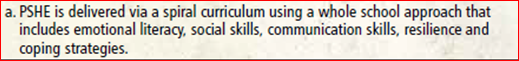 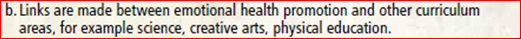 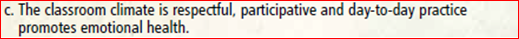 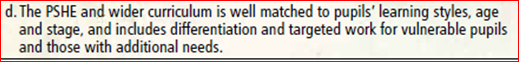 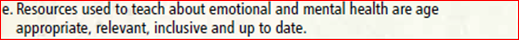 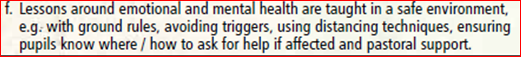 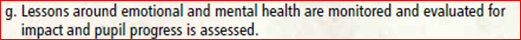 4. Enabling pupil voice to influence decisions4. Enabling pupil voice to influence decisions4. Enabling pupil voice to influence decisions4. Enabling pupil voice to influence decisions4. Enabling pupil voice to influence decisions4. Enabling pupil voice to influence decisions4. Enabling pupil voice to influence decisions4. Enabling pupil voice to influence decisions4. Enabling pupil voice to influence decisions4. Enabling pupil voice to influence decisions4. Enabling pupil voice to influence decisions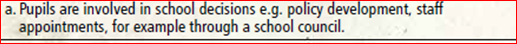 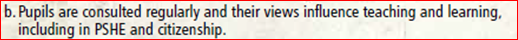 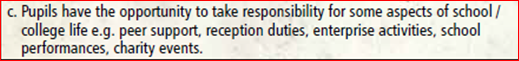 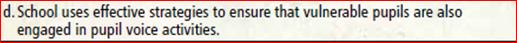 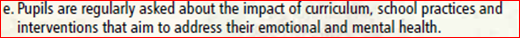 5. Staff development to help their own wellbeing and that of pupils5. Staff development to help their own wellbeing and that of pupils5. Staff development to help their own wellbeing and that of pupils5. Staff development to help their own wellbeing and that of pupils5. Staff development to help their own wellbeing and that of pupils5. Staff development to help their own wellbeing and that of pupils5. Staff development to help their own wellbeing and that of pupils5. Staff development to help their own wellbeing and that of pupils5. Staff development to help their own wellbeing and that of pupils5. Staff development to help their own wellbeing and that of pupils5. Staff development to help their own wellbeing and that of pupils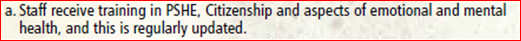 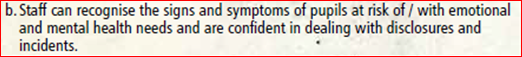 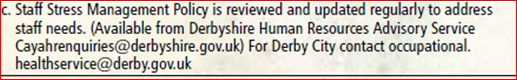 6. Identifying need and monitoring the impact of interventions6. Identifying need and monitoring the impact of interventions6. Identifying need and monitoring the impact of interventions6. Identifying need and monitoring the impact of interventions6. Identifying need and monitoring the impact of interventions6. Identifying need and monitoring the impact of interventions6. Identifying need and monitoring the impact of interventions6. Identifying need and monitoring the impact of interventions6. Identifying need and monitoring the impact of interventions6. Identifying need and monitoring the impact of interventions6. Identifying need and monitoring the impact of interventions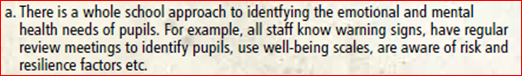 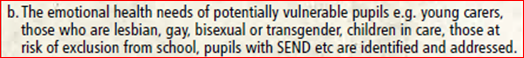 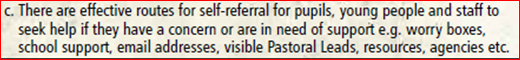 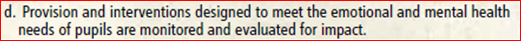 7. Working with Parents and Carers7. Working with Parents and Carers7. Working with Parents and Carers7. Working with Parents and Carers7. Working with Parents and Carers7. Working with Parents and Carers7. Working with Parents and Carers7. Working with Parents and Carers7. Working with Parents and Carers7. Working with Parents and Carers7. Working with Parents and Carers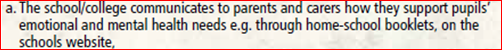 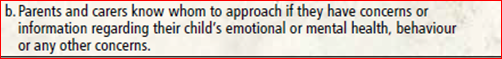 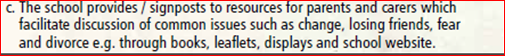 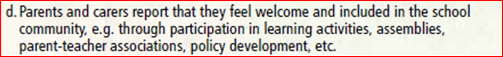 8. Targeted support and appropriate referral8. Targeted support and appropriate referral8. Targeted support and appropriate referral8. Targeted support and appropriate referral8. Targeted support and appropriate referral8. Targeted support and appropriate referral8. Targeted support and appropriate referral8. Targeted support and appropriate referral8. Targeted support and appropriate referral8. Targeted support and appropriate referral8. Targeted support and appropriate referral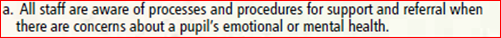 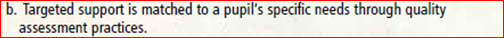 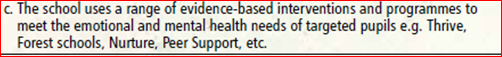 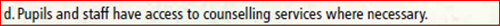 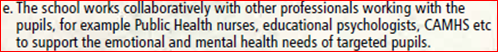 Emotional and Mental Health Whole School Action Plan Emotional and Mental Health Whole School Action Plan Emotional and Mental Health Whole School Action Plan Emotional and Mental Health Whole School Action Plan Emotional and Mental Health Whole School Action Plan Emotional and Mental Health Whole School Action Plan Emotional and Mental Health Whole School Action Plan Emotional and Mental Health Whole School Action Plan Emotional and Mental Health Whole School Action Plan Emotional and Mental Health Whole School Action Plan Emotional and Mental Health Whole School Action Plan Area e.g. 1aWhat do you want to achieve?Actions Actions Who?When by?How will you measure the impact?AchievedAchievedAchievedAchieved